RESULT ANALYSIS (SHIFT -1)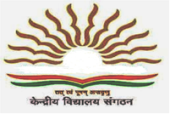 2019-20            Statement of number of students appeared and pased (Boys/Girls) - Class XList of toppers of class X Statement of number of students appeared and pased (Boys/Girls) - Class XIILIST OF TOPPERS IN CBSE EXAM - Class XII : Science stream ( >= 90% only)LIST OF TOPPERS IN CBSE EXAM - Class XII : Commerce stream ( >= 90% only).LIST OF TOPPERS IN CBSE EXAM - Class XII : Humanities stream ( >= 90% only)Sl. 
No.KV NameAppearedAppearedAppearedPassedPassedPassedPassedPassedPassedSl. 
No.KV NameBoysGirlsTotalBoys%Girls%Total1KV R K PURAM SEC.2 (S1)1076116810497.2061100.00165PositionName of the KVName of the studentMarks ObtainedMarks in %1KV R K PURAM SEC.2 (S1)ADITYA KUMAR48196.202KV R K PURAM SEC.2 (S1)ARPIT OJHA46993.802KV R K PURAM SEC.2 (S1)SAJJAN YADAV46993.803KV R K PURAM SEC.2 (S1)PRACHI KHOLA46693.204KV R K PURAM SEC.2 (S1)YATHARTHA KUMAR46292.405KV R K PURAM SEC.2 (S1)SARTHAK SINGH46092.005KV R K PURAM SEC.2 (S1)KASHISH KATARIA46092.005KV R K PURAM SEC.2 (S1)B SRI SAIRAM GAUTAM46092.006KV R K PURAM SEC.2 (S1)PREETI KHOLA45891.607KV R K PURAM SEC.2 (S1)SAHIL SINHA45691.208KV R K PURAM SEC.2 (S1)AYUSH ABHINAY JATHAR45190.209KV R K PURAM SEC.2 (S1)DIVAKAR GAUR45090.00Sl. 
No.KV NameAppearedAppearedAppearedPassedPassedPassedPassedPassedSl. 
No.KV NameBoysGirlsTotalBoys%Girls%Total1KV R K PURAM SEC.2 (S1)1168520111599.148498.82199Statement of number of students appeared and pased (Boys/Girls) - Class XII : SCIENCEStatement of number of students appeared and pased (Boys/Girls) - Class XII : SCIENCEStatement of number of students appeared and pased (Boys/Girls) - Class XII : SCIENCEStatement of number of students appeared and pased (Boys/Girls) - Class XII : SCIENCEStatement of number of students appeared and pased (Boys/Girls) - Class XII : SCIENCEStatement of number of students appeared and pased (Boys/Girls) - Class XII : SCIENCEStatement of number of students appeared and pased (Boys/Girls) - Class XII : SCIENCEStatement of number of students appeared and pased (Boys/Girls) - Class XII : SCIENCEStatement of number of students appeared and pased (Boys/Girls) - Class XII : SCIENCEStatement of number of students appeared and pased (Boys/Girls) - Class XII : SCIENCEStatement of number of students appeared and pased (Boys/Girls) - Class XII : SCIENCESl. 
No.KV NameAppearedAppearedAppearedPassedPassedPassedPassedPassedPassedSl. 
No.KV NameBoysGirlsTotalBoys%Girls%Total1KV R K PURAM SEC.2 (S1)4434784397.7334100.0077Statement of number of students appeared and pased (Boys/Girls) - Class XII : COMMERCEStatement of number of students appeared and pased (Boys/Girls) - Class XII : COMMERCEStatement of number of students appeared and pased (Boys/Girls) - Class XII : COMMERCEStatement of number of students appeared and pased (Boys/Girls) - Class XII : COMMERCEStatement of number of students appeared and pased (Boys/Girls) - Class XII : COMMERCEStatement of number of students appeared and pased (Boys/Girls) - Class XII : COMMERCEStatement of number of students appeared and pased (Boys/Girls) - Class XII : COMMERCEStatement of number of students appeared and pased (Boys/Girls) - Class XII : COMMERCEStatement of number of students appeared and pased (Boys/Girls) - Class XII : COMMERCEStatement of number of students appeared and pased (Boys/Girls) - Class XII : COMMERCESl. 
No.KV NameAppearedAppearedAppearedPassedPassedPassedPassedPassedSl. 
No.KV NameBoysGirlsTotalBoys%Girls%Total1KV R K PURAM SEC.2 (S1)35195435100.001894.7453Statement of number of students appeared and pased (Boys/Girls) - Class XII : HUMANITIESStatement of number of students appeared and pased (Boys/Girls) - Class XII : HUMANITIESStatement of number of students appeared and pased (Boys/Girls) - Class XII : HUMANITIESStatement of number of students appeared and pased (Boys/Girls) - Class XII : HUMANITIESStatement of number of students appeared and pased (Boys/Girls) - Class XII : HUMANITIESStatement of number of students appeared and pased (Boys/Girls) - Class XII : HUMANITIESStatement of number of students appeared and pased (Boys/Girls) - Class XII : HUMANITIESStatement of number of students appeared and pased (Boys/Girls) - Class XII : HUMANITIESStatement of number of students appeared and pased (Boys/Girls) - Class XII : HUMANITIESStatement of number of students appeared and pased (Boys/Girls) - Class XII : HUMANITIESSl. 
No.KV NameAppearedAppearedAppearedPassedPassedPassedPassedPassedSl. 
No.KV NameBoysGirlsTotalBoys%Girls%Total1KV R K PURAM SEC.2 (S1)37326937100.0032100.0069PositionName of the KVName of the studentMarks ObtainedMarks in %1KV R K PURAM SEC.2 (S1)RITIK48296.402KV R K PURAM SEC.2 (S1)PRACHI INDIRA47695.203KV R K PURAM SEC.2 (S1)TISHA MEENA47194.204KV R K PURAM SEC.2 (S1)MAYURI NISHAD47094.004KV R K PURAM SEC.2 (S1)RITIK CHAUHAN47094.005KV R K PURAM SEC.2 (S1)NITIN SINGH46593.006KV R K PURAM SEC.2 (S1)SAJAL SHARMA46192.207KV R K PURAM SEC.2 (S1)R D DEV NARAYAN MEENA45591.007KV R K PURAM SEC.2 (S1)ASHUTOSH SHARMA45591.007KV R K PURAM SEC.2 (S1)PRASHANT PAL45591.008KV R K PURAM SEC.2 (S1)NISHANT TOMAR45090.00PositionName of the KVName of the studentMarks ObtainedMarks in %1KV R K PURAM SEC.2 (S1)TUSHAR KUMAR46793.402KV R K PURAM SEC.2 (S1)RADHIKA SINGH46693.20PositionName of the KVName of the studentMarks ObtainedMarks in %1KV R K PURAM SEC.2 (S1)ADITYA MERTIYA48296.402KV R K PURAM SEC.2 (S1)PALAK KAMRA48196.203KV R K PURAM SEC.2 (S1)DEVESH CHAMOLI47895.604KV R K PURAM SEC.2 (S1)ANKITA TIWARI46993.805KV R K PURAM SEC.2 (S1)GURPREET SINGH46793.406KV R K PURAM SEC.2 (S1)VINAY KUMAR YADAV46693.207KV R K PURAM SEC.2 (S1)SHIVANSH TIWARI46192.208KV R K PURAM SEC.2 (S1)ARYAN MISHRA45490.808KV R K PURAM SEC.2 (S1)DRISHTI RAWAT45490.809KV R K PURAM SEC.2 (S1)ASMI TIWARI45390.60